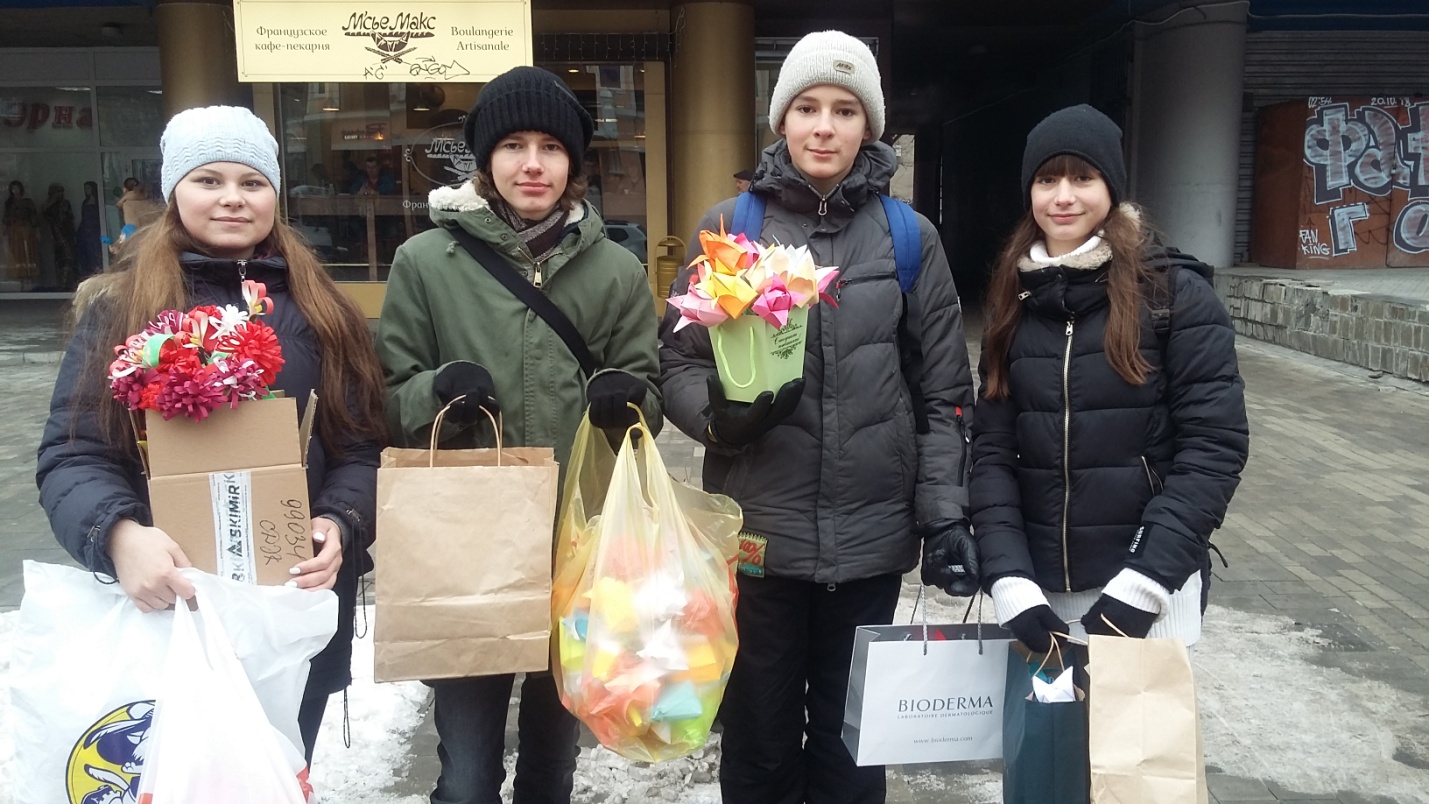 25.11.2018г. в рамках праздника, посвященного нашим мамам-«День матери», волонтеры МБОУ «Школа №80» вместе  с организацией                  «Забота Ростова» вышли на улицы нашего города  и поздравляли всех мам, даря цветочки, которые своими руками сделали учащиеся начальной школы. 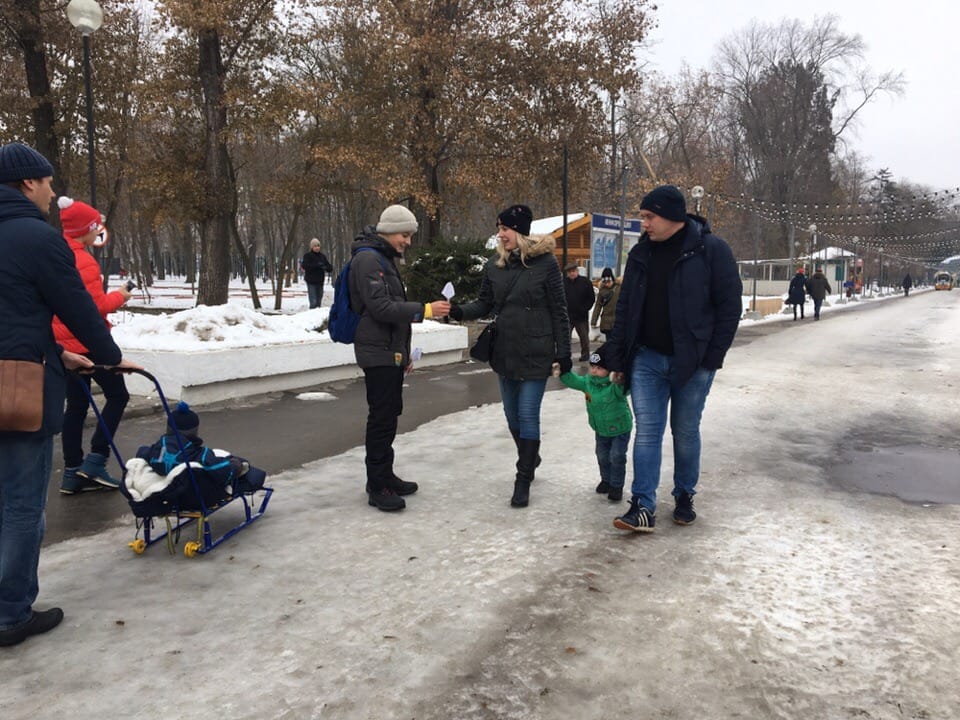 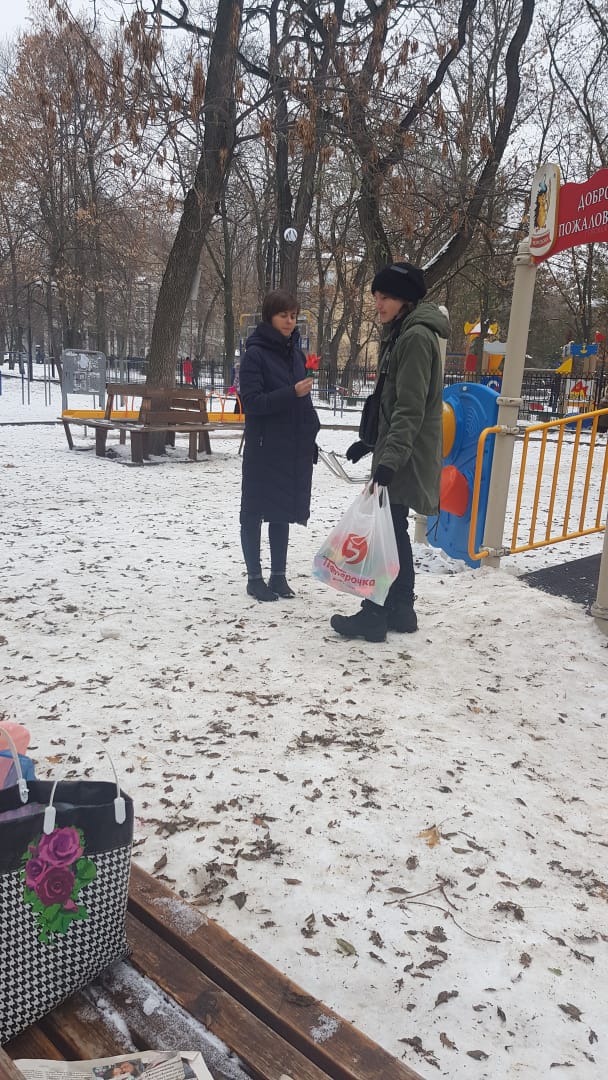 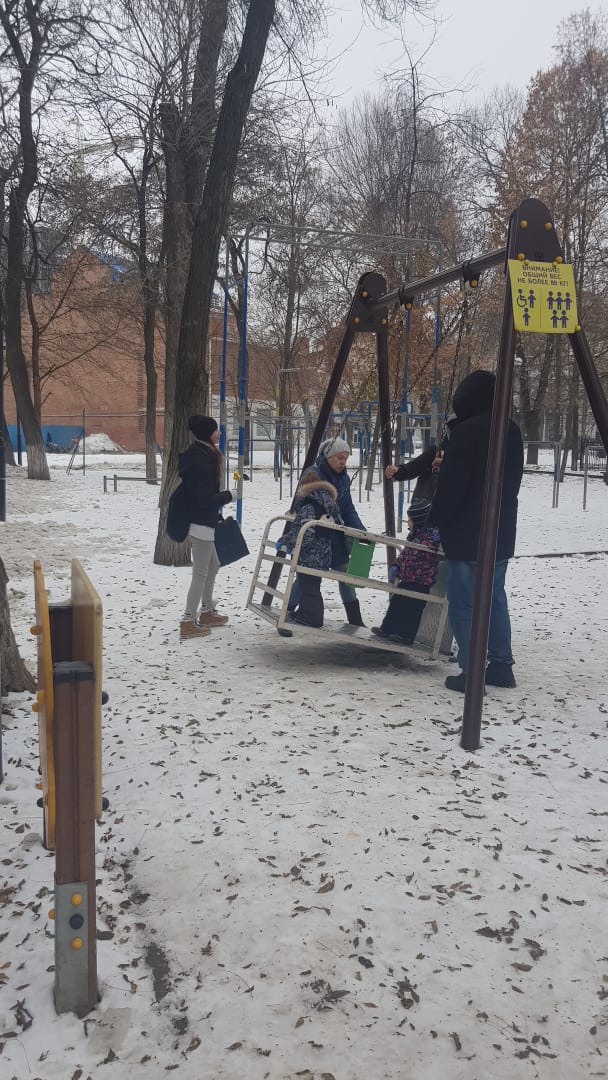 Несмотря на пасмурную погоду и минусовую температуру мы получили огромное удовольствие, видя улыбки мам. (Софья Буткова 10Б класс)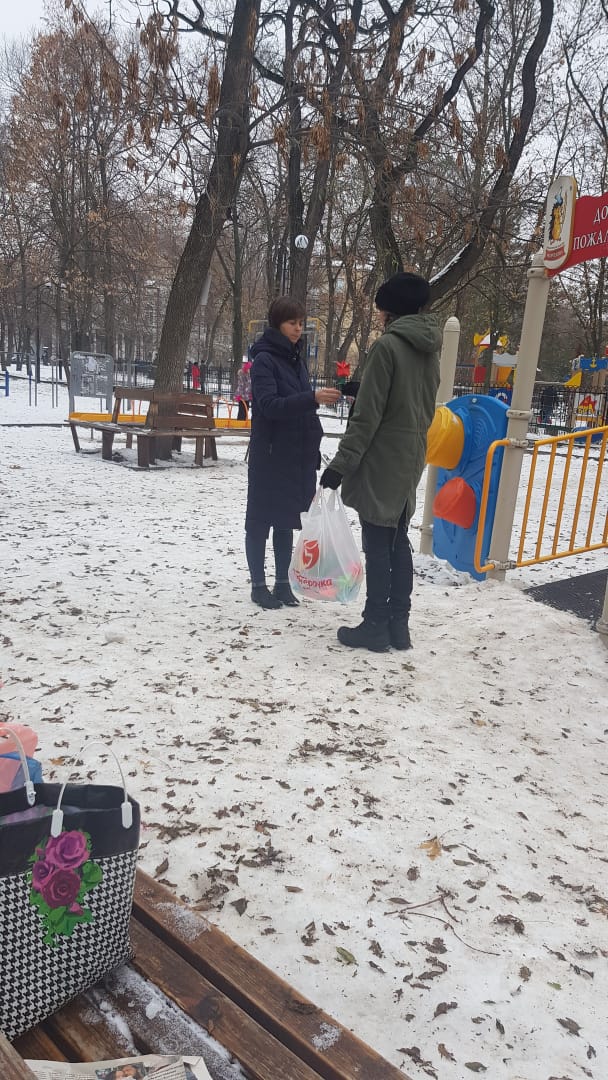 Мне очень понравилось, было классно.  (Елизавета Ушкалова 5 Б класс).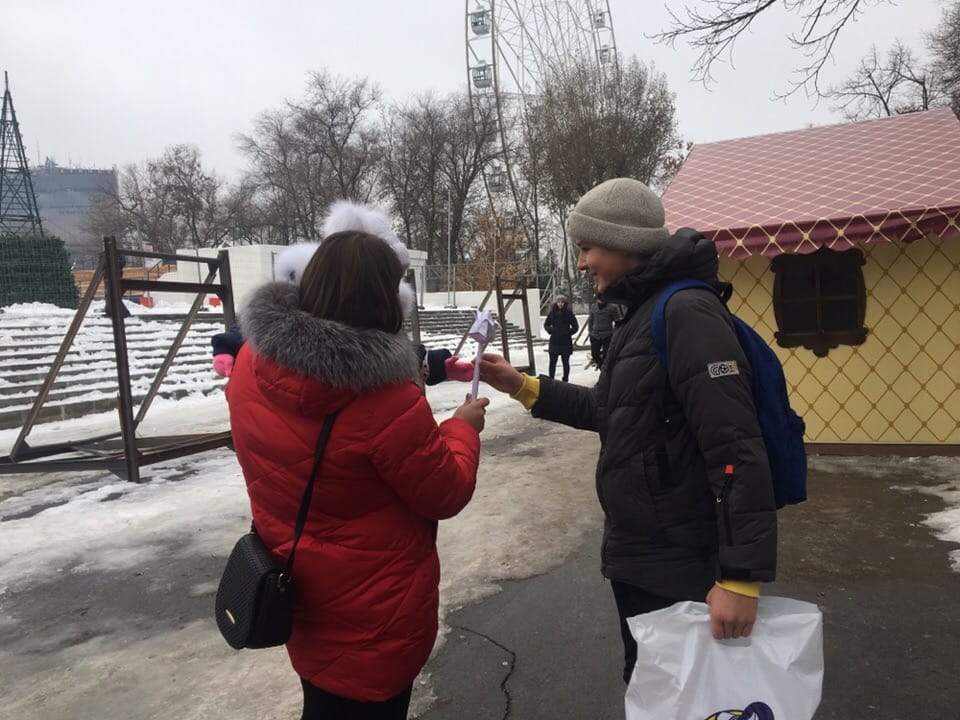 